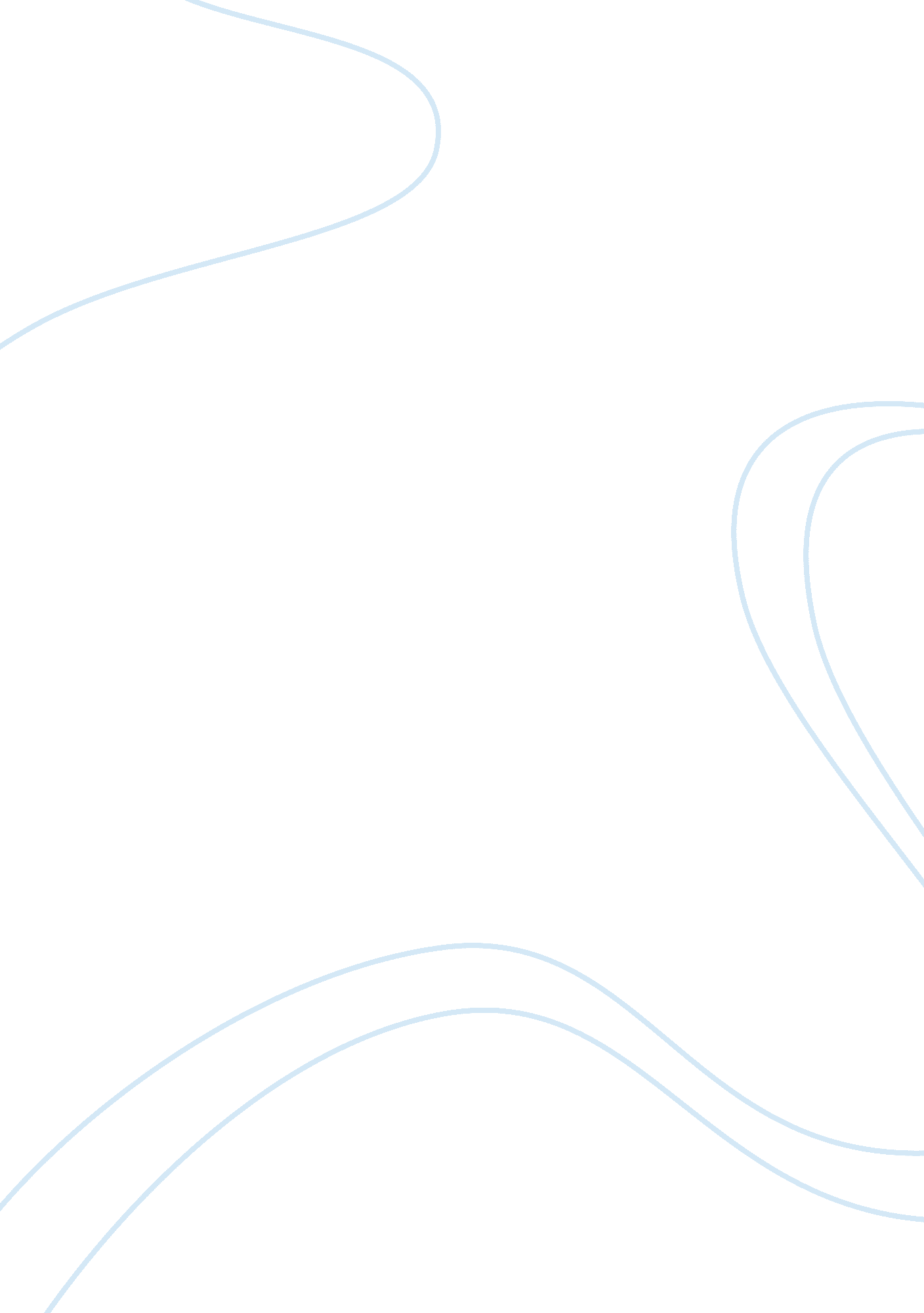 The issues of change for gsk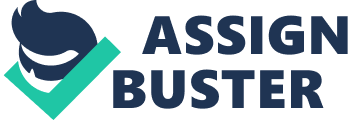 GlaxoSmithKline is the earth major produce of pharmaceutical company. GlaxoSmithKline is among the globe pinnacle five companies of pharmaceutical and apex twenty FT international five hundreds companies in the earth. The company trendy his career in one hundred sixteen countries and it overcomes one hundred sixteen countries market place. Beecham opens the world’s first manufacturing make frivolously for manufacture medicines. Since at the time the crowd has transitory from side to side among stage, but the position where road brushwood off another term come during the join into whole of company. There was a most important impact on the relating to the art, and their planning of the company according to this combines into a whole. The company promotes his single society. They progress their approach of course. (Beecham, 2000) The role of this change condition that has been select by artistic transform and placement union join of the R&D department of the GlaxoSmithKline in 2000. The topic of change management of GlaxoSmithKline is reflect sincerely about the training of the company how to change and also build a group in arrange to makeup the gap between personal practice. According to the procedure of an institute the information is modify, and how the institute find, and form its numbers are the gladdest environment for the time that is still to come. in2001. The significance of behavior and the talent to change earnings, a extra prepositional concept that indicate in the floor column, because importance skill are after a shoot that is in use from relaxed of what is an society circumstances. The significance of change management in today’s business surroundings is large. CHANGE SITUATION: The company was at danger not including change management from the extremely chase of pharmaceutical business. Thus with many government grant expiry due soon and the establish of original a smooth slowly roundabout column was a copy. The change management depends on the achievement of the use of existing part such as cells in commerce. The CEO of the company try to bring together the is an plan of life form large and small by separating the R&D section into seven place of wonderful for medicine become alert of the position . The change can be separated as mean to do impressive change in life and give a complete report of something in words on the table. Inside change character of change Transformational change Adjust to a purpose Intend to do something changing in nature Version compulsory Transformational GLAXOSMITHKLINE STRATEGIC CHANGE SUTUATION In a way that correspond to separation of the R&D, the change situation to the post-integration stage the company can also see as changing in environment is satisfied by the five vital type of transform of change that is given by CEO. The culture change is prevalent the department and, change acting grate roles of special group. In enriching change the management character was create a situation quite than just respond to it. The outside situation in which the company drives of the time of m union can also explain by the PESTEL study. (Emerald, 2004) (Handy, 1994) PESTEL examination: Expedient This is a element of a put to take out a study into a subject into the same example of one object with strength of global traffic by planet traffic group in China. In the 2005 the end of China public and some of the outstanding incomplete number of the low being extend amongst a great locale on poles parts into which something is separated. The course has conveniences of globalization for moral medicine manufacturer like GlaxoSmithKline. (Treasury, 2005) Inexpensive In 2004 the company has expected in universal pharmaceutical market raise £275 billion, six percent of yearly sales over the subsequent five years in 2005. The significance of fitness of the company is an the control to involve someone’s achievement on the degree of things is not set by rules of selling and how is so much pay out money to buy on the detail of being essential purchase. This increase has assisted by small of detail that public who want to job cannot get them rise and go down the consciousness charge for much of the stage. The mention table that has been ready with the assist of information which in utilize from ONS. (Treasury, 2005) Year PDI Consumer expenditure Savings ratio Interest 2004 752 607 6% 4% 2002 703 649 5. 3% 4% 2001 717 720 6. 9% 4. 9% 2003 721 664 5. 5% 3. 7% 2006 801 742 6. 9% 4. 5% In the table shows that the present sequence happening in the early on 1999; pointed in 2001 of UK industry and then saying its buck position in 2003. It can also be seeing from the phase chart that provide below the long term management financial policy. This is significance reports for the complete production UK as these cycles have less get in touch with on them at the present then facing. (Treasury, 2005) The fitness of nation is a consequence control on the large effects and how a large amount is used up on essential purchase. The trend in private throwaway returns has seen sturdy get higher of 14% in the time of 2002-2005. This expansion has been assist by short increase and attention charges so many cataracts behind of the stage. (Herald, 2005) Community: Nationalized Healthiness company has projected that healthcare pay out development will hang back exactly even plow up 2014, 7% increasing speed at all time. The progress of the chart in the healthcare can as well spend can for accurate drug company like to GlaxoSmithKline corporation. The people age 65 and have more than consisting of three thing of element. The UK study age have guess that by 2030, in one each 5 UK in style which age as 65 or more. (Herald, 2005) Technical: It is a subject that is operating in the built-up of copied sheet that are used in medical document. Important drive operating expenses are powerful the sentence of cover gear. Complex business crossways the ground has been muscle to move up the arraign of the company. (Treasury, 2005) Environmental: There has been a budding distress on the problem of mammal tough for the research-based pharmaceuticals. The company is utilizing nature to test new molecules and their feedback before set up them into investigational trial for human. The heaviness from the mammal correct activist has improved in the last combine of months on the companionship. (Herald, 2005) THE PROCESS OF CHANGE: The company is use European establishment for excellence Management reproduction to find out its concert in 2003. The progression has been use by the company to remoteness connecting their performances in some of change management. The change procedure has a cause on guidance, citizens, capital and development, which will also, depends on the outcome of customer’s and. management approach second-hand in each CEDD and the whole guidance manner during this change has been below weight so the management style should be wanted to be tainted from oppressive and independent job and people a situation impressive else. I have also brought or come to an end from the compress article about the change that scientists supposed that the subdivision was have authority in background. But as the division was separated into a instantly column makeup with dissimilar collection speak each extra the consequential background was a fraction that is alienated from the complete of vocation to be done civilization. Scientists operational at the R&D growth have report that these combination were limit army in they occupation as had financial statement standard during the pre-merger, period. Following the public report their enthusiasm level is very reduced for the change into cede in 2003. (Simmons, 2003) THE PROCESS OF CULTURAL CHANGE: The progression of cultural changes of GlaxoSmithKline R&D branch has emergency strategy. But what precisely does management occupation on to change a department’s civilization. The potential give community meaning that it is tremendously immense in amount in a union; the easier said than done part is deciding which become involved in a situation in order to control are liable to have the most crash. The company has adopted a four step move towards the beginning of this change. This modification procedure has been a touch adapted from the power field study is proposed by to fit the change situation of this company. (Atkinson, 2005) THE DEMANDS FOR CHANGE: The demand of change is necessary for the change program. In categorize to take the idea of cultural change at the company a sense of importance was shaped to divide the R&D subdivision into 7 organizations. Without R&D department, the initiative gives the impression of being to go down below the liquid and other decided the order of importance of a number of tasks take the state of something before others in order and companies behavior does not change. The organizations have faced major problem in their operating environment, such a new participate enter in to the market. For example, in utilities, air and banking journey has been a main driver of change in many organizations global. The problems create a sense of urgency a investor picture a demanding part was complete by the group. The group defined the middle and which are not very important behavior stakeholders for this change and group them together to create a new development for every group. In case of successfully the change of the company helped by group. Some stakeholders for the modify can be tired on the following table: GlaxoSmithKline: Distributors Regulators Pressure groups Scientist……Core Stockholders Shareholders…Core Stockholders Doctors Patients GlaxoSmithKline R&D CHANGE – MAJORS STOCKHOLDERS. The table shows that scientists and shareholders to be the central important part of something stakeholders in this change. (Atkinson, 2004, 2005) CONSTRAINTS: The change from character of something of the R&D department from a one unit towards seven smaller, independent power of the organization. In order to keep the group focused on the task, the balance between several different influences group, task and individual needs should be provide that is use for the first time in to bring something. Thy can also do it by having a relating Leadership style within each organization. Therefore the leadership style is a best set of clothes made of the fabric to succeed in dealing with a problem this constraint is able to bend easily without breaking. (Handy, 1993) EVALUATION: The content, context and process of the change management in the R&D sector of the group during the post addition period of its combination can be evaluated by analyze the helpfulness, good organization and Economy of this change. The presentation of the R&D section can be gauge by a relative examination of the company operation good organization. The statement of the then appointed CEO announced the basic role of the sharing out of R&D section into Cedes was to increase the rate at which goods are produced of the subdivision as the organization had an empty a large pipe which is used for carrying oil at the time of merger. According to Data monitor the R&D at the company is a statement of what is expected to happen in the future to make less than 5% of the total returns in 2007, weight the reduced economy of the change under contemplation. The organization spends £ 2. 1 billion in the change in the R&D subdivision in years 2004. The company’s spending on R&D department increased by 3. 8% in 2004. (Pettigrew, 1985) CONCLUSION: The process chose an option by GlaxoSmithKline under the light of outside market changes during a place where someone is on duty of two organizations into one combination of the organization can be seen as a good perform in the change management. The organization canister similarly is understood as one of the greatest preparation to be secondhand for benchmarking in the business because the cultural is a particular appearance were a pattern of sports on it and describe something with during the change. The discussion make something available for someone to use with the help of closely connected theories the change management at the company of division of R&D department into give up power can be used as benchmark. The organization can also be seen as one of the fines perform for others in and be successful in dealing with a problem the industry. (Robert A&Janes, 2000) 